PROCEDURE HOMME A LA MER - MOBLancer la bouée couronneAppuyer sur MOB sur le GPSDésigner un 3eme équipier (si présent) pour suivre le MOB Choquer les voiles (les laisser battre)Enrouler le génois, affaler la grand voilePilote automatique sur StandbyVérifier qu’il n’y a pas de bout à l’eau et Mettre le moteur en  marcheFaire demi-tour à 180° et aller sur le MOB à vue ou avec le GPSDéclencher un MAYDAY ASN sur VHF portable ou fixeSe mettre sous le vent du MOB si possible 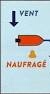 Moteur au point mortLancer un harnais flottant et basculer l’échelle de bainUne fois le MOB à bord annuler le MAYDAY